ΠΙΝΑΚΑΣ ΑΠΟΦΑΣΕΩΝ  ΔΗΜΟΤΙΚΟΥ  ΣΥΜΒΟΥΛΙΟΥ ΔΗΜΟΥ ΚΕΦΑΛΛΟΝΙΑΣ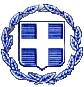 ΕΛΛΗΝΙΚΗ ΔΗΜΟΚΡΑΤΙΑΝΟΜΟΣ  ΚΕΦΑΛΛΗΝΙΑΣ ΔΗΜΟΣ  ΚΕΦΑΛΛΟΝΙΑΣΔ/ΝΣΗ ΔΙΟΙΚ/ΚΩΝ ΥΠΗΡΕΣΙΩΝΤΜΗΜΑ ΔΙΟΙΚ/ΚΗΣ ΜΕΡΙΜΝΑΣ & ΥΠΟΣΤΗΡΙΞΗΣ ΠΟΛΙΤΙΚΩΝ ΟΡΓΑΝΩΝΠληρ. Βασιλείου ΝατάσαΤαχ. Δ/νση : Πλατεία Βαλλιάνου28100 ΑΡΓΟΣΤΟΛΙΤΗΛ: 2671360 158@dimsimkef@gmail.com                                                 22ης κατεπείγουσας δημόσιας  στις  3 Δεκεμβρίου  2017   ημέρα  Κυριακή  και  ώρα  18:30  367/17 Λήψη απόφασης με την οποία το σώμα αποφαίνεται θετικά και αιτιολογεί την κατεπείγουσα πρόσκληση-συνεδρίαση του Δημοτικού Συμβουλίου σύμφωνα με την παρ.5 του άρθρου 67 του Ν. 3852/2010 (Α 87).Εγκρίνεται ομόφωνα368/17  «Συζήτηση  για τα  Τ.Ε.Ι  Ιονίων Νήσων».Εγκρίνεται κατά πλειοψηφίαΟ  ΠΡΟΕΔΡΟΣΣΤΑΥΡΟΣ- ΓΕΡΑΣΙΜΟΣ  ΑΛΥΣΑΝΔΡΑΤΟΣ